Waynflete Infants’ School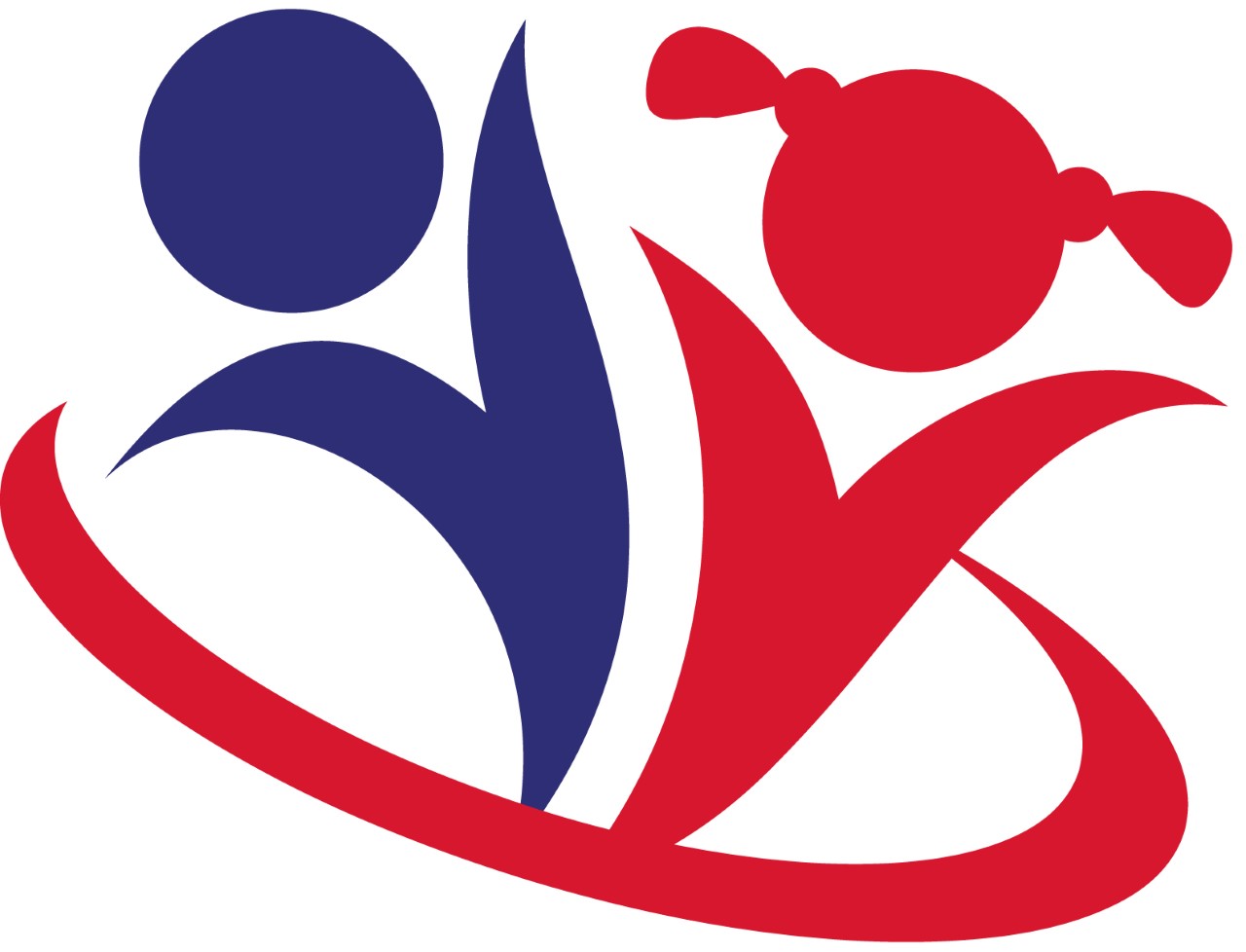 PTFA Meeting (Via Zoom) 12.10.20MinutesPresent: Lianne Tilbury, Hannah Freeman, Vic Hedges, Heather Green, Claire Reynolds, Lucinda                     Patching-Jackson, Ada Wardle, Olivia CrawleyApologies:, Gemma Clocherty, Tara Smith.Agenda ItemDiscussionActionMinutes of last meeting/Matters arisingHeather and Olivia to complete forms to update charity commission.Heather and Francoise to meet Wednesday 14th October 2020 for treasurer handover.HeatherOliviaHeather/FrancoiseForthcoming EventsBags2SchoolFriday 6th November 2020Leaflets to go out on Friday – parents have to use their own bags this year.Parents to pass bags to staff on the gate and leave just inside on the grass.A gazebo/groundsheet to be put up by 9am in case of wet weather.Christmas CardsColin from ‘Textprep’ – a slight increase in price:£5 for first pack, £2:40 for each additional pack.School charges £5:50 for first pack and £4:50 for second pack – therefore school makes 50p on each first pack and £2:10 on each second pack.All orders to be in by Wednesday 4th Nov (after half term)Colin wants orders by the 9th Nov so they can be out on the 30th November.Cash and order form in an envelope into school? Lianne to confirm school are happy with this.Hannah to review letter and get out by the end of this week.Christmas ActivitiesWeek commencing 7th December 2020Adult raffleSuggested doing an adult virtual raffle – (£5 a book, £1 a ticket?) – all done on the site – school takes a %. Lucinda to look into,Suggested prizes:1) £100 cash prize2) £50 cash prize3) £25 cash prizes4) A few runner-up prizes from businesses not affected by Covid, e.g. bottle of wine from Vic!Hannah to write a letter to local businesses.Suggested donation from every child fir Christmas activities in school - £7 cash – send into school in an envelope. Letter with all information on regarding Christmas activities, suggested monetary donation, raffle and jar donations and details regarding the adult raffle to go out week beginning the 2nd Nov.Monday 7th December – helpers in (Socially distanced Elves!) And throughout the week to help run Lucky dip, Secret Santa activities.VicLianneHannahLianne to check with school about donations/jars/cash coming into school re.Covid - (parents to leave in a box, boxes to be left isolated for a period of time. Same applies for monetary donations in envelopes.)LucindaVicHannahHannahPlanning aheadVirtual Balloon RaceUsing google maps – buy a balloon, whoever’s travels the furthest wins a prize.Eco-racing – https://ecoracing.co/Syresham have recently done one and raised £523.£3 a balloon – it lasts 7 days – you can track/trace the balloon 24/7.You can customise the balloon, follow real life weather tracking – able to change the composition of the balloon etc!The company charge 21.7% - e.g.If we sold 200 balloons for a race - The school PTA receive £600 (200 x £3) – 21.7% = £600 – £130.20 = £469.80 nett.(£500 top prize, smaller prizes provided by the school.)In some schools, each class have their own balloon – to set this up in Jan/Feb half term.Claire to draft a letter.PTFA Facebook PageClaire to set it up – the idea is to promote PTFA fund-raising events. Lianne to check with TL that she is happy for this to go ahead.Virtual Disco?Gemma to let us know more.Wreath-MakingNot to happen this year as it won’t work the same with the current Covid guidelines.Second Hand UniformCan we run it online? To ask Lisa Gregory.ClaireClaire/LianneGemmaHannah?School BusinessWish list – 2020-2021Year R – outside storage for outside toys/resources.Year 1 – Some form of covered area outside HL/KR’s classroom to enable more outside learning – awning?More toy resources, e.g. a new castle, doll’s house etc.Year 2 – More tablets (8 if possible – or whatever can be afforded)TL challenge! Something to replace the outside wooden train in the playground. Discussed applying for a grant for a project such as this. School to give an approximate amount and what is wanted to replace the train.Lianne to ask?Accounts/PurchasesHeather to liaise with Francoise in terms of handover – meeting already booked in.Meeting Wed 14th Oct 2020AOByourschoollottery.co.uk was put forward as a fund-raising idea. It’s an on-going scheme, Southfields run it.Parents pay £1 on a local website, a cash prize every week, £25,000 national prize.Will carry this idea over and look at it in the New Year.Date of next meetingTuesday 3rd November 2020 @ 7:30pm